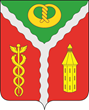 АДМИНИСТРАЦИЯГОРОДСКОГО ПОСЕЛЕНИЯ ГОРОД КАЛАЧКАЛАЧЕЕВСКОГО МУНИЦИПАЛЬНОГО РАЙОНАВОРОНЕЖСКОЙ ОБЛАСТИП О С Т А Н О В Л Е Н И Е«14» мая 2020 г. № 183г. Калач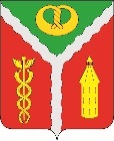 О внесении изменений в постановление администрации городского поселения город Калач от 15.10.2019 г. № 491 «Об утверждении муниципальной программы «Развитие культуры и туризма в городском поселении город Калач Калачеевского муниципального района на 2020-2026 годы» (в редакции постановлений от 19.02.2020 г. №45, от 29.04.20202, № 168)В связи с необходимостью приведения муниципальной программы «Развитие культуры и туризма в городском поселении город Калач Калачеевского муниципального района на 2020-2026 годы» в соответствие с лимитами бюджетных обязательств на финансирование программных мероприятий, утвержденных решением Совета народных депутатов городского поселения город Калач от 25 декабря 2019 года №100 «О бюджете городского поселения город Калач Калачеевского муниципального района Воронежской области на 2020 год и плановый период 2021 и 2022 годов» (в редакции 18.03.2020 г. № 113) администрация городского поселения город Калач Калачеевского муниципального района п о с т а н о в л я е т:1. Внести в постановление администрации городского поселения город Калач от 15.10.2019 г. №491 «Об утверждении муниципальной программы «Развитие культуры и туризма в городском поселении город Калач Калачеевского муниципального района на 2020-2026 годы» (в редакции постановлений от 19.02.2020 г. №45, от 29.04.2020 № 168) следующие изменения:2. Приложение к муниципальной программе «Развитие культуры и туризма в городском поселении город Калач Калачеевского муниципального района на 2020 -2026 годы» с №2, №3, №6 изложить в новой редакции согласно приложениям №1, №2, №3 к настоящему постановлению.3. Опубликовать настоящее постановление в официальном периодическом издании «Вестник муниципальных правовых актов городского поселения город Калач Калачеевского муниципального района Воронежской области», а также разместить на официальном сайте администрации городского поселения город Калач в сети интернет.4. Контроль за исполнением настоящего постановления оставляю за собой.Приложение 1 к Постановлению администрации городского поселения город Калач от 14 мая .2020г. № 183Расходы бюджета городского поселения город Калач Калачеевского муниципального района Воронежской области на реализацию муниципальной программы "Развитие культуры и туризма в городском поселении город Калач Калачеевского муниципального района Воронежской области на 2020-2026 годы"Приложение 2 к Постановлению администрации городского поселения город Калач от 14 мая 2020г. № 183Финансовое обеспечение и прогнозная (справочная) оценка расходов местного бюджета на реализацию муниципальной программы городского поселения город Калач Калачеевского муниципального района Воронежской области "Развитие культуры и туризма в городском поселении город Калач Калачеевского муниципального района на 2020-2026 годы"Приложение № 3 к Постановлению администрации городского поселения город Калач от 14 мая 2020г. № 183Отчет о выполнении Плана реализации муниципальной программы городского поселения город Калач Калачеевского муниципального района Воронежской области1 При наличии отклонений плановых сроков реализации мероприятий от фактических приводится краткое описание проблем, а при отсутствии отклонений указывается "нет".Глава администрации городского поселения город КалачТ.В. МирошниковаСтатусНаименование муниципальной программы, основных мероприятийИсточники ресурсного обеспеченияРасходы бюджета по годам реализации муниципальной программы, тыс. руб.Расходы бюджета по годам реализации муниципальной программы, тыс. руб.Расходы бюджета по годам реализации муниципальной программы, тыс. руб.Расходы бюджета по годам реализации муниципальной программы, тыс. руб.Расходы бюджета по годам реализации муниципальной программы, тыс. руб.Расходы бюджета по годам реализации муниципальной программы, тыс. руб.Расходы бюджета по годам реализации муниципальной программы, тыс. руб.Расходы бюджета по годам реализации муниципальной программы, тыс. руб.СтатусНаименование муниципальной программы, основных мероприятийИсточники ресурсного обеспеченияВсего2020202120222023202420252026СтатусНаименование муниципальной программы, основных мероприятийИсточники ресурсного обеспеченияВсего(первый год реализации)(второй год реализации)(третий год реализации)(четвертый год реализации)(пятый год реализации)(шестой год реализации)(седьмой год реализации)1234567891011МУНИЦИПАЛЬНАЯ ПРОГРАММА"Развитие культуры и туризма в городском поселении город Калач Калачеевского муниципального района Воронежской области на 2020 – 2026 годы"Всего, в том числе:171 438,626 802,823 964,824 998,223 918,223 918,223 918,223 918,2МУНИЦИПАЛЬНАЯ ПРОГРАММА"Развитие культуры и туризма в городском поселении город Калач Калачеевского муниципального района Воронежской области на 2020 – 2026 годы"федеральный бюджет3 550,03 550,00,00,00,00,00,00,0МУНИЦИПАЛЬНАЯ ПРОГРАММА"Развитие культуры и туризма в городском поселении город Калач Калачеевского муниципального района Воронежской области на 2020 – 2026 годы"областной бюджет552,0552,00,00,00,00,00,00,0МУНИЦИПАЛЬНАЯ ПРОГРАММА"Развитие культуры и туризма в городском поселении город Калач Калачеевского муниципального района Воронежской области на 2020 – 2026 годы"местный бюджет167 336,622 700,823 964,824 998,223 918,223 918,223 918,223 918,2Подпрограмма 1Развитие туризмаместный бюджет1 000,00,00,00,0250,0250,0250,0250,0Подпрограмма 2Культурно-досуговая деятельность и народное творчествоВсего, в том числе:148 956,923 775,920 738,421 771,820 667,720 667,720 667,720 667,7Подпрограмма 2Культурно-досуговая деятельность и народное творчествофедеральный бюджет3 550,03 550,00,00,00,00,00,00,0Подпрограмма 2Культурно-досуговая деятельность и народное творчествообластной бюджет552,0552,00,00,00,00,00,00,0Подпрограмма 2Культурно-досуговая деятельность и народное творчествоместный бюджет144 854,919 673,920 738,421 771,820 667,720 667,720 667,720 667,7Основное мероприятие 2.1Финансовое обеспечение МКУ "РДК "Юбилейный"местный бюджет94 060,212 642,313 446,314 306,413 416,313 416,313 416,313 416,3Основное мероприятие 2.2Расходы на обеспечение деятельности МКУ "РДК "Юбилейный"Всего, в том числе:50 788,87 025,77 292,17 465,47 251,47 251,47 251,47 251,4Основное мероприятие 2.2Расходы на обеспечение деятельности МКУ "РДК "Юбилейный"федеральный бюджет0,00,00,00,00,00,00,00,0Основное мероприятие 2.2Расходы на обеспечение деятельности МКУ "РДК "Юбилейный"областной бюджет0,00,00,00,00,00,00,00,0Основное мероприятие 2.2Расходы на обеспечение деятельности МКУ "РДК "Юбилейный"местный бюджет50 788,87 025,77 292,17 465,47 251,47 251,47 251,47 251,4Основное мероприятие 2.3Создание без барьерной среды в МКУ "РДК" Юбилейный" по государственной программе Воронежской области "Доступная среда"местный бюджет0,00,00,00,00,00,00,00,0Основное мероприятие 2.4Расходы на обеспечение развития и укрепления материально-технической базы домов культуры в населенных пунктах с числом жителей до 50 тысяч человек (ДК им. Чапаева)Всего, в том числе:3 005,93 005,90,00,00,00,00,00,0Основное мероприятие 2.4Расходы на обеспечение развития и укрепления материально-технической базы домов культуры в населенных пунктах с числом жителей до 50 тысяч человек (ДК им. Чапаева)федеральный бюджет2 550,02 550,00,00,00,00,00,00,0Основное мероприятие 2.4Расходы на обеспечение развития и укрепления материально-технической базы домов культуры в населенных пунктах с числом жителей до 50 тысяч человек (ДК им. Чапаева)областной бюджет450,0450,00,00,00,00,00,00,0Основное мероприятие 2.4Расходы на обеспечение развития и укрепления материально-технической базы домов культуры в населенных пунктах с числом жителей до 50 тысяч человек (ДК им. Чапаева)местный бюджет5,95,90,00,00,00,00,00,0Основное мероприятие 2.5Создание виртуальных концертных залов в рамках регионального проекта "Цифровизация услуг и формирование информационного пространства в сфере культуры ("Цифровая культура")" государственной программы Воронежской области «Развитие культуры и туризма»"Всего, в том числе:1 102,01 102,00,00,00,00,00,00,0Основное мероприятие 2.5Создание виртуальных концертных залов в рамках регионального проекта "Цифровизация услуг и формирование информационного пространства в сфере культуры ("Цифровая культура")" государственной программы Воронежской области «Развитие культуры и туризма»"федеральный бюджет1 000,01 000,00,00,00,00,00,00,0Основное мероприятие 2.5Создание виртуальных концертных залов в рамках регионального проекта "Цифровизация услуг и формирование информационного пространства в сфере культуры ("Цифровая культура")" государственной программы Воронежской области «Развитие культуры и туризма»"областной бюджет102,0102,00,00,00,00,00,00,0Основное мероприятие 2.5Создание виртуальных концертных залов в рамках регионального проекта "Цифровизация услуг и формирование информационного пространства в сфере культуры ("Цифровая культура")" государственной программы Воронежской области «Развитие культуры и туризма»"местный бюджет0,00,00,00,00,00,00,00,0Подпрограмма 3Развитие библиотечного обслуживания (Организация библиотечного обслуживания населения, комплектование и обеспечение сохранности библиотечных фондов библиотек поселения)местный бюджет21 481,73 026,93 226,43 226,43 000,53 000,53 000,53 000,5Основное мероприятие 3.1Расходы на обеспечение обслуживания населения, комплектование и обеспечение сохранности библиотечных фондов библиотеки городского поселенияместный бюджет21 481,73 026,93 226,43 226,43 000,53 000,53 000,53 000,5СтатусНаименование муниципальной программы, основных мероприятийИсточники ресурсного обеспеченияРасходы бюджета по годам реализации муниципальной программы, тыс. руб.Расходы бюджета по годам реализации муниципальной программы, тыс. руб.Расходы бюджета по годам реализации муниципальной программы, тыс. руб.Расходы бюджета по годам реализации муниципальной программы, тыс. руб.Расходы бюджета по годам реализации муниципальной программы, тыс. руб.Расходы бюджета по годам реализации муниципальной программы, тыс. руб.Расходы бюджета по годам реализации муниципальной программы, тыс. руб.Расходы бюджета по годам реализации муниципальной программы, тыс. руб.СтатусНаименование муниципальной программы, основных мероприятийИсточники ресурсного обеспеченияВсего2020202120222023202420252026СтатусНаименование муниципальной программы, основных мероприятийИсточники ресурсного обеспеченияВсего(первый год реализации)(второй год реализации)(третий год реализации)(четвертый год реализации)(пятый год реализации)(шестой год реализации)(седьмой год реализации)1234567891011МУНИЦИПАЛЬНАЯ ПРОГРАММА"Развитие культуры и туризма в городском поселении город Калач Калачеевского муниципального района Воронежской области на 2020 – 2026 годы"Всего, в том числе:171 438,626 802,823 964,824 998,223 918,223 918,223 918,223 918,2МУНИЦИПАЛЬНАЯ ПРОГРАММА"Развитие культуры и туризма в городском поселении город Калач Калачеевского муниципального района Воронежской области на 2020 – 2026 годы"федеральный бюджет3 550,03 550,00,00,00,00,00,00,0МУНИЦИПАЛЬНАЯ ПРОГРАММА"Развитие культуры и туризма в городском поселении город Калач Калачеевского муниципального района Воронежской области на 2020 – 2026 годы"областной бюджет552,0552,00,00,00,00,00,00,0МУНИЦИПАЛЬНАЯ ПРОГРАММА"Развитие культуры и туризма в городском поселении город Калач Калачеевского муниципального района Воронежской области на 2020 – 2026 годы"местный бюджет167 336,622 700,823 964,824 998,223 918,223 918,223 918,223 918,2Подпрограмма 1Развитие туризмаместный бюджет1 000,00,00,00,0250,0250,0250,0250,0Подпрограмма 2Культурно-досуговая деятельность и народное творчествоВсего, в том числе:148 956,923 775,920 738,421 771,820 667,720 667,720 667,720 667,7Подпрограмма 2Культурно-досуговая деятельность и народное творчествофедеральный бюджет3 550,03 550,00,00,00,00,00,00,0Подпрограмма 2Культурно-досуговая деятельность и народное творчествообластной бюджет552,0552,00,00,00,00,00,00,0Подпрограмма 2Культурно-досуговая деятельность и народное творчествоместный бюджет144 854,919 673,920 738,421 771,820 667,720 667,720 667,720 667,7Основное мероприятие 2.1Финансовое обеспечение МКУ "РДК "Юбилейный"местный бюджет94 060,212 642,313 446,314 306,413 416,313 416,313 416,313 416,3Основное мероприятие 2.2Расходы на обеспечение деятельности МКУ "РДК "Юбилейный"Всего, в том числе:50 788,87 025,77 292,17 465,47 251,47 251,47 251,47 251,4Основное мероприятие 2.2Расходы на обеспечение деятельности МКУ "РДК "Юбилейный"федеральный бюджет0,00,00,00,00,00,00,00,0Основное мероприятие 2.2Расходы на обеспечение деятельности МКУ "РДК "Юбилейный"областной бюджет0,00,00,00,00,00,00,00,0Основное мероприятие 2.2Расходы на обеспечение деятельности МКУ "РДК "Юбилейный"местный бюджет50 788,87 025,77 292,17 465,47 251,47 251,47 251,47 251,4Основное мероприятие 2.3Создание без барьерной среды в МКУ "РДК" Юбилейный" по государственной программе Воронежской области "Доступная среда"местный бюджет0,00,00,00,00,00,00,00,0Основное мероприятие 2.4Расходы на обеспечение развития и укрепления материально-технической базы домов культуры в населенных пунктах с числом жителей до 50 тысяч человек (ДК им. Чапаева)Всего, в том числе:3 005,93 005,90,00,00,00,00,00,0Основное мероприятие 2.4Расходы на обеспечение развития и укрепления материально-технической базы домов культуры в населенных пунктах с числом жителей до 50 тысяч человек (ДК им. Чапаева)федеральный бюджет2 550,02 550,00,00,00,00,00,00,0Основное мероприятие 2.4Расходы на обеспечение развития и укрепления материально-технической базы домов культуры в населенных пунктах с числом жителей до 50 тысяч человек (ДК им. Чапаева)областной бюджет450,0450,00,00,00,00,00,00,0Основное мероприятие 2.4Расходы на обеспечение развития и укрепления материально-технической базы домов культуры в населенных пунктах с числом жителей до 50 тысяч человек (ДК им. Чапаева)местный бюджет5,95,90,00,00,00,00,00,0Основное мероприятие 2.5Создание виртуальных концертных залов в рамках регионального проекта "Цифровизация услуг и формирование информационного пространства в сфере культуры ("Цифровая культура")" государственной программы Воронежской области «Развитие культуры и туризма»"Всего, в том числе:1 102,01 102,00,00,00,00,00,00,0Основное мероприятие 2.5Создание виртуальных концертных залов в рамках регионального проекта "Цифровизация услуг и формирование информационного пространства в сфере культуры ("Цифровая культура")" государственной программы Воронежской области «Развитие культуры и туризма»"федеральный бюджет1 000,01 000,00,00,00,00,00,00,0Основное мероприятие 2.5Создание виртуальных концертных залов в рамках регионального проекта "Цифровизация услуг и формирование информационного пространства в сфере культуры ("Цифровая культура")" государственной программы Воронежской области «Развитие культуры и туризма»"областной бюджет102,0102,00,00,00,00,00,00,0Основное мероприятие 2.5Создание виртуальных концертных залов в рамках регионального проекта "Цифровизация услуг и формирование информационного пространства в сфере культуры ("Цифровая культура")" государственной программы Воронежской области «Развитие культуры и туризма»"местный бюджет0,00,00,00,00,00,00,00,0Подпрограмма 3Развитие библиотечного обслуживания (Организация библиотечного обслуживания населения, комплектование и обеспечение сохранности библиотечных фондов библиотек поселения)местный бюджет21 481,73 026,93 226,43 226,43 000,53 000,53 000,53 000,5Основное мероприятие 3.1Расходы на обеспечение обслуживания населения, комплектование и обеспечение сохранности библиотечных фондов библиотеки городского поселенияместный бюджет21 481,73 026,93 226,43 226,43 000,53 000,53 000,53 000,5№ п/пНаименование муниципальной программы, подпрограммы, основного мероприятия, мероприятияНаименование муниципальной программы, подпрограммы, основного мероприятия, мероприятияИсполнитель мероприятия (отдел по культуре, иной главный распорядитель средств местного бюджета), Ф.И.О., должность исполнителя)Исполнитель мероприятия (отдел по культуре, иной главный распорядитель средств местного бюджета), Ф.И.О., должность исполнителя)Исполнитель мероприятия (отдел по культуре, иной главный распорядитель средств местного бюджета), Ф.И.О., должность исполнителя)Плановый срокПлановый срокПлановый срокПлановый срокФактический срокФактический срокФактический срокФактический срокФактический срокРасходы местного бюджета за отчетный период, тыс. руб.Расходы местного бюджета за отчетный период, тыс. руб.Расходы местного бюджета за отчетный период, тыс. руб.Расходы местного бюджета за отчетный период, тыс. руб.Расходы местного бюджета за отчетный период, тыс. руб.Расходы местного бюджета за отчетный период, тыс. руб.Расходы местного бюджета за отчетный период, тыс. руб.Результаты реализации мероприятийРезультаты реализации мероприятийРезультаты реализации мероприятийРезультаты реализации мероприятий№ п/пНаименование муниципальной программы, подпрограммы, основного мероприятия, мероприятияНаименование муниципальной программы, подпрограммы, основного мероприятия, мероприятияИсполнитель мероприятия (отдел по культуре, иной главный распорядитель средств местного бюджета), Ф.И.О., должность исполнителя)Исполнитель мероприятия (отдел по культуре, иной главный распорядитель средств местного бюджета), Ф.И.О., должность исполнителя)Исполнитель мероприятия (отдел по культуре, иной главный распорядитель средств местного бюджета), Ф.И.О., должность исполнителя)начала реализации мероприятия в отчетном годуокончания реализации мероприятия в отчетном годуокончания реализации мероприятия в отчетном годуокончания реализации мероприятия в отчетном годуначала реализации мероприятия в отчетном годуначала реализации мероприятия в отчетном годуокончания реализации мероприятия в отчетном годуокончания реализации мероприятия в отчетном годуокончания реализации мероприятия в отчетном годупредусмотрено решением Совета народных депутатов о бюджете в отчетном годупредусмотрено решением Совета народных депутатов о бюджете в отчетном годупредусмотрено решением Совета народных депутатов о бюджете в отчетном годукассовый план на отчетную датукассовый план на отчетную датукассовое исполнение на отчетную датукассовое исполнение на отчетную датупланпланфактфакт1222334445666778889991010111112121313Подпрограмма 1Подпрограмма 1Подпрограмма 1Развитие туризма Развитие туризма Администрация городского поселения город КалачАдминистрация городского поселения город КалачАдминистрация городского поселения город Калач01.01.202031.12.202031.12.202031.12.202001.01.202001.01.202031.12.202031.12.202031.12.20200,000,000,000,000,000,000,000,000,000,000,00Подпрограмма 2Подпрограмма 2Подпрограмма 2Культурно-досуговая деятельность и народное творчествоКультурно-досуговая деятельность и народное творчествоАдминистрация городского поселения город КалачАдминистрация городского поселения город КалачАдминистрация городского поселения город Калач01.01.202031.12.202031.12.202031.12.202001.01.202001.01.202031.12.202031.12.202031.12.202023 775,923 775,923 775,923 775,923 775,923 775,923 775,923 775,923 775,923 775,923 775,9Мероприятие 2.1Мероприятие 2.1Мероприятие 2.1Финансовое обеспечение МКУ "РДК "Юбилейный"Финансовое обеспечение МКУ "РДК "Юбилейный"Администрация городского поселения город КалачАдминистрация городского поселения город КалачАдминистрация городского поселения город Калач12 642,312 642,312 642,312 642,312 642,312 642,312 642,312 642,312 642,312 642,312 642,3Мероприятие 2.2Мероприятие 2.2Мероприятие 2.2Расходы на обеспечение деятельности МКУ "РДК "Юбилейный"Расходы на обеспечение деятельности МКУ "РДК "Юбилейный"Администрация городского поселения город КалачАдминистрация городского поселения город КалачАдминистрация городского поселения город Калач7 025,77 025,77 025,77 025,77 025,77 025,77 025,77 025,77 025,77 025,77 025,7Мероприятие 2.3Мероприятие 2.3Мероприятие 2.3Создание без барьерной среды в МКУ "РДК "Юбилейный" по государственной программ "Доступная среда"Создание без барьерной среды в МКУ "РДК "Юбилейный" по государственной программ "Доступная среда"Администрация городского поселения город КалачАдминистрация городского поселения город КалачАдминистрация городского поселения город КалачМероприятие 2.4Мероприятие 2.4Мероприятие 2.4Расходы на обеспечение развития и укрепления материально-технической базы домов культуры в населенных пунктах с числом жителей до 50 тысяч человек (ДК им. Чапаева)Расходы на обеспечение развития и укрепления материально-технической базы домов культуры в населенных пунктах с числом жителей до 50 тысяч человек (ДК им. Чапаева)Администрация городского поселения город КалачАдминистрация городского поселения город КалачАдминистрация городского поселения город Калач3005,93005,93005,93005,93005,93005,93005,93005,93005,93005,93005,9Мероприятие 2.5Мероприятие 2.5Мероприятие 2.5Создание виртуальных концертных залов в рамках регионального проекта "Цифровизация услуг и формирование информационного пространства в сфере культуры ("Цифровая культура")" государственной программы Воронежской области «Развитие культуры и туризма»"Создание виртуальных концертных залов в рамках регионального проекта "Цифровизация услуг и формирование информационного пространства в сфере культуры ("Цифровая культура")" государственной программы Воронежской области «Развитие культуры и туризма»"Администрация городского поселения город КалачАдминистрация городского поселения город КалачАдминистрация городского поселения город Калач1102,01102,01102,01102,01102,01102,01102,01102,01102,01102,01102,0Подпрограмма 3Подпрограмма 3Подпрограмма 3Развитие библиотечного обслуживания (Организация библиотечного обслуживания населения, комплектование и обеспечение сохранности библиотечных фондов библиотек поселения)Развитие библиотечного обслуживания (Организация библиотечного обслуживания населения, комплектование и обеспечение сохранности библиотечных фондов библиотек поселения)Администрация городского поселения город КалачАдминистрация городского поселения город КалачАдминистрация городского поселения город Калач01.01.202031.12.202031.12.202031.12.202001.01.202001.01.202031.12.202031.12.202031.12.20203 026,93 026,93 026,93 026,93 026,93 026,93 026,93 026,93 026,93 026,93 026,9Мероприятие 3.1Мероприятие 3.1Мероприятие 3.1Расходы на обеспечение обслуживания населения, комплектование и обеспечение сохранности библиотечных фондов библиотеки городского поселенияРасходы на обеспечение обслуживания населения, комплектование и обеспечение сохранности библиотечных фондов библиотеки городского поселенияАдминистрация городского поселения город КалачАдминистрация городского поселения город КалачАдминистрация городского поселения город Калач3 026,93 026,93 026,93 026,93 026,93 026,93 026,93 026,93 026,93 026,93 026,9РуководительРуководительРуководительРуководительнаименование ответственного исполнителянаименование ответственного исполнителянаименование ответственного исполнителянаименование ответственного исполнителянаименование ответственного исполнителяподписьподписьподписьподписьподписьподписьФ.И.О.Ф.И.О.Ф.И.О.Ф.И.О.